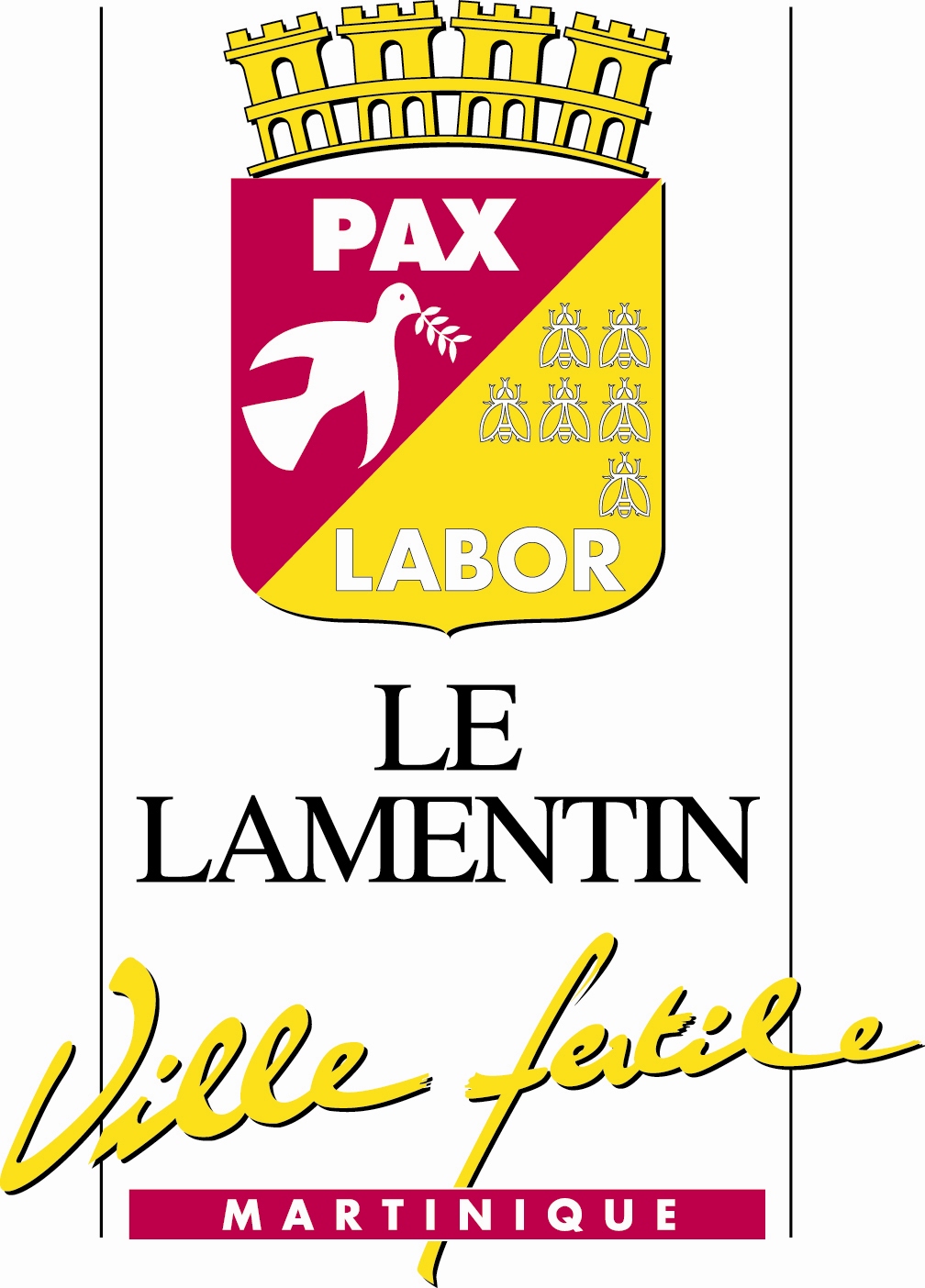 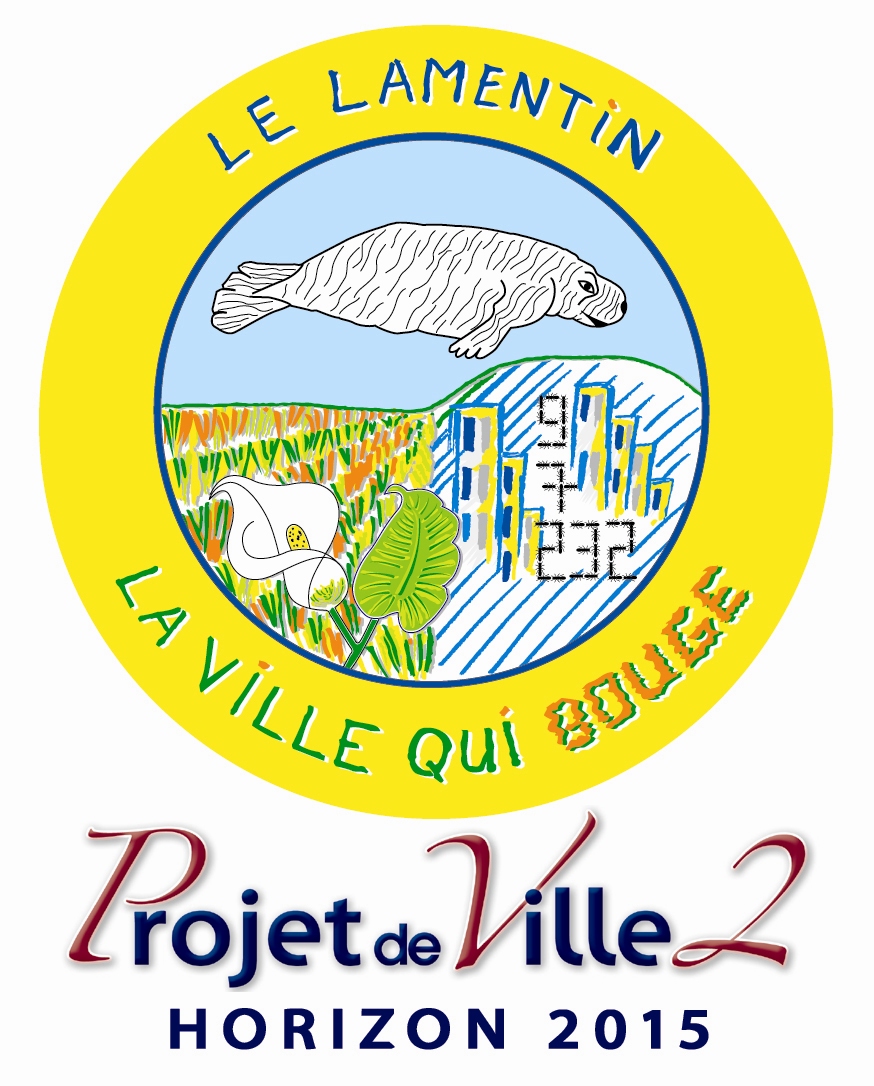 AVIS DE MARCHE- Collectivité qui passe le marché	:	VILLE DU LAMENTIN - MARTINIQUE 						Place Antonio Macéo - 97232 LAMENTIN						Téléphone : 0596 66 68 88  - Télécopie : 0596 51 67 88- Objet de la Consultation		: MAPA APPROVISIONNEMENT EN FOURNITURES ET   						  ACCESSOIRES DE BUREAU						  Lot n° 6 : Accessoires informatiques						  Lot n° 7 : Imprimés divers  -  Durée du marché 			: 12 mois  (Reconductibles 02 fois)- Procédure				: Marché A Procédure Adaptée (MAPA) Article R2123-1 2° du Code	 					  de la Commande publique   Accord-cadre à bons de commande avec minimum et/ou maximum- Adresse de dépôt des  offres	: Site profil Acheteur : http://www.e-marchespublics.com					  Tél. : 01 72 36 55 48 – Fax : 01 72 70 55 57				 - Remise des offres par voix électronique				: OBLIGATOIRE- Sélection des candidats 		: Capacités techniques, financières et professionnelles		- Critères de jugement des offres	:	et pondération			  Qualité des prestations 		: 60 %					  Prix					: 30 %					  Délai de livraison			: 10 % 			.- Négociation				: Autorisée- Avance				: Prévue - Justification à produire		: Lettre de candidature (DC1)					 Déclaration du candidat (DC2)					 Déclaration du chiffre d’affaires					 Références Professionnelles					 Moyens humains et matériels					 Présentation d’une liste des principales fournitures ou des 								 principaux services au cours des trois dernières années					 Certificats de bonne exécution					 Attestation d’assurance- Délai de validité des offres	: 120 jours- Date limite de remise des offres     : le 24 Août 2020 à 12h00 au plus tard- Date d’envoi de l’Avis à la publication :	09 Juillet 2020Le Lamentin, le 09 Juillet 2020								Le Pouvoir Adjudicateur